Сумська міська рада VIII  СКЛИКАННЯ ______СЕСІЯРІШЕННЯПро    внесення    змін   до    рішенняСумської міської ради від 27.10.2021№ 2001-МР  «Про цільову Програмузахисту     населення     і     території Сумської     міської    територіальної   громади  від  надзвичайних ситуацій  техногенного,  природного  та  воєн-ного характеру на 2022 - 2024 роки»  (зі змінами)       З метою забезпечення гарантованого рівня захисту населення Сумської міської територіальної громади від надзвичайних ситуацій техногенного, природного та воєнного характеру, ефективної реалізації повноважень органів місцевого самоврядування у сфері цивільного захисту населення в умовах воєнного стану, на виконання Кодексу цивільного захисту України, керуючись пунктом 22 частини першої статті 26 Закону України «Про місцеве самоврядування в Україні» Сумська міська радаВИРІШИЛА:1.  Унести зміни до рішення Сумської міської ради від 27 жовтня 2021 року                     № 2001-МР «Про  цільову  Програму  захисту  населення  і  території                         Сумської міської територіальної громади від надзвичайних ситуацій техногенного, природного та воєнного характеру на 2022-2024 роки» (зі змінами), а саме: 1.1. викласти цільову Програму захисту населення і території                         Сумської міської територіальної громади від надзвичайних ситуацій техногенного, природного та воєнного характеру на 2022-2024 роки в новій редакції (додається).2. Організацію виконання цього рішення покласти на управління муніципальної безпеки Сумської міської ради (Петров А.Є.) та Департамент інфраструктури міста Сумської міської ради (Журба О.І.). Координацію виконання даного рішення покласти на заступників міського голови відповідно до розподілу обов’язків та контроль – на постійну комісію  з питань житлово-комунального господарства, благоустрою, енергозбереження, транспорту та зв’язку Сумської міської ради.Сумський міський голова			          	                  Олександр ЛИСЕНКОВиконавець Петров А.Є.Ініціатор розгляду питання: Сумський міський голова.Проєкт рішення підготовлений відділом з питань цивільного захисту управління муніципальної безпеки Сумської міської ради.Доповідач: Петров А.Є.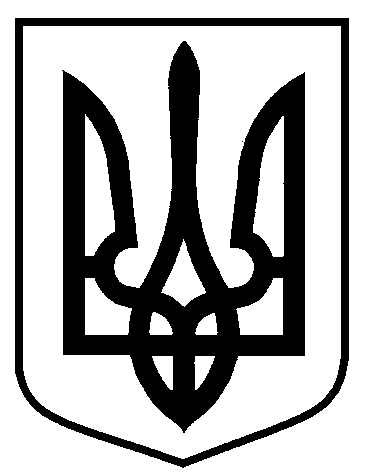   Проєкт    оприлюднено                 «___»___________2022 рвід ___________ 2022 року № _____-МРм. Суми